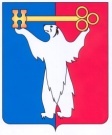 АДМИНИСТРАЦИЯ ГОРОДА НОРИЛЬСКАКРАСНОЯРСКОГО КРАЯПОСТАНОВЛЕНИЕ05.02.2018	г.Норильск	№ 34О подготовке проекта о внесении изменений в документацию по планировке территории В связи с поступлением предложения Э.Ф.о. Гадирова о внесении изменений в документацию по планировке территории для размещения инженерных сетей по адресу: Российская Федерация, Красноярский край, городской округ город Норильск, район Центральный, улица Мира, 6/1, утвержденную постановлением Администрации города Норильска от 21.11.2016 № 554, на основании ст.ст.  45, 46 Градостроительного кодекса Российской Федерации, ст. 16 Федерального закона от 06.10.2003 № 131-ФЗ «Об общих принципах организации местного самоуправления в Российской Федерации», руководствуясь ст. 61 Устава муниципального образования город Норильск, Главой 3 Части I Правил землепользования и застройки муниципального образования город Норильск, утвержденных решением Норильского городского Совета депутатов от 10.11.2009 № 22-533, с учетом сложившейся градостроительной ситуации, ПОСТАНОВЛЯЮ:1.	Подготовить проект о внесении изменений в документацию по планировке территории, для размещения инженерных сетей по адресу: Российская Федерация, Красноярский край, городской округ город Норильск, район Центральный, улица Мира, 6/1, утвержденную постановлением Администрации города Норильска от 21.11.2016 № 554 (далее - Проект) с учетом предложений Э.Ф.о. Гадирова.2.	Поручить подготовку Проекта Э.Ф.о. Гадирову.3.	Управлению по градостроительству и землепользованию Администрации города Норильска направить копию настоящего постановления в адрес 
Э.Ф.о. Гадирова.4.	Опубликовать настоящее постановление в газете «Заполярная правда» и разместить на официальном сайте муниципального образования город Норильск не позднее трех дней с даты его подписания.5.	Контроль настоящего постановления оставляю за собой.Глава города Норильска	Р.В. Ахметчин